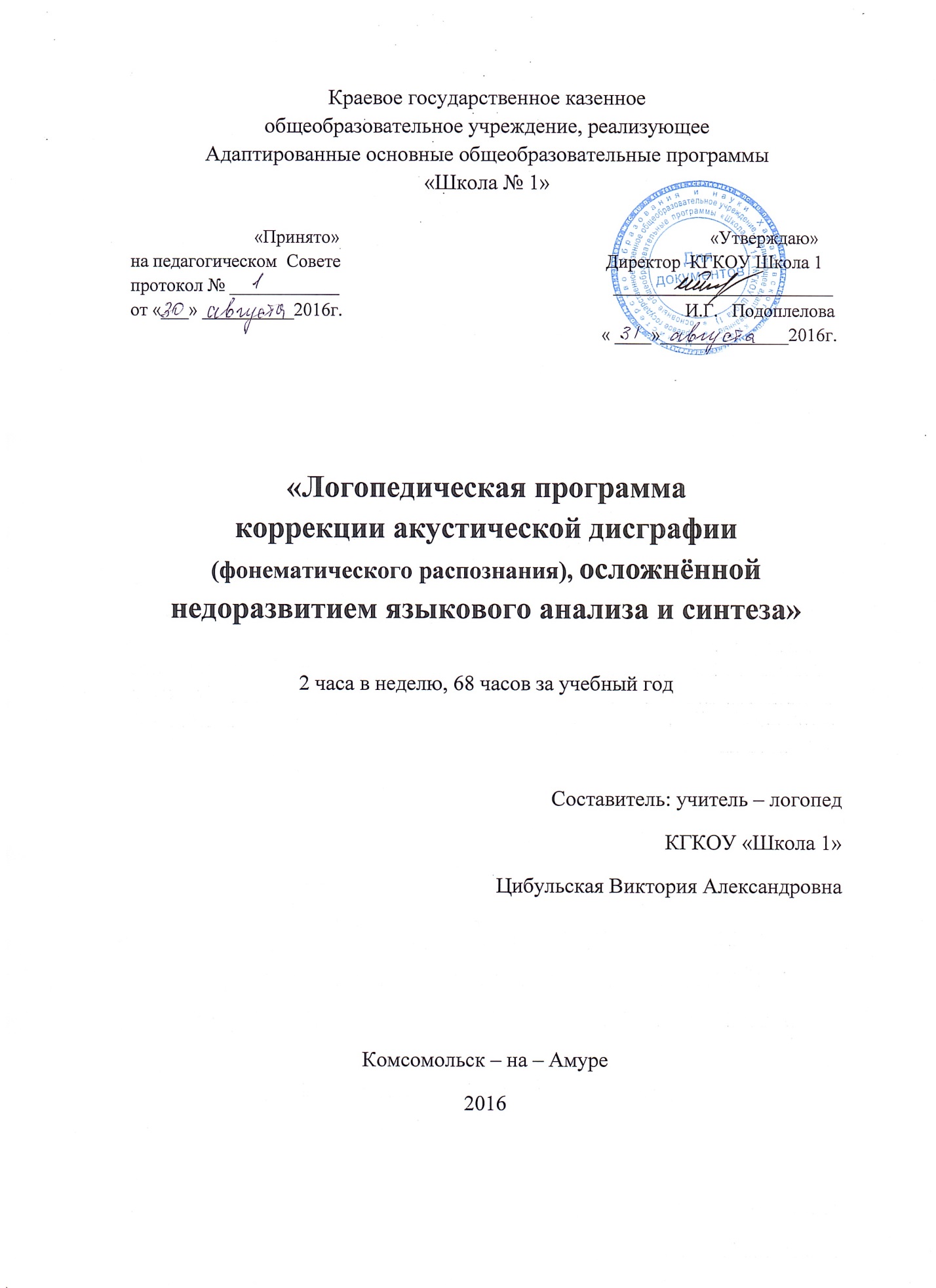 Содержание:1.Пояснительная записка……………………………….…………………….      22. Методологические и теоретические основы программы……………….       23. Цели и задачи программы………………………………………………….     44. Организация работы по программе……………………………………....       45. Содержание программы ……………………………………………………     56. Методическое обеспечение программыЛитература, используемая логопедом в работе над программой  ………..       8Учебные пособия для работы с детьми ……………………………………...     9Приложение:Календарно – тематическое планирование …………...…………………….    10Пояснительная записка   Логопедическая работа в образовательном учреждении VIII вида одно из  важных направлений в процессе коррекции нарушений развития детей с особыми   возможностями здоровья (ОВЗ).      Обучающиеся  с системными   нарушениями речи,  обусловленные умственной отсталостью, испытывают стойкие трудности при усвоении программы школы,  вследствие  низкого уровня  сформированности речевых функций и психологических предпосылок к овладению полноценной учебной деятельностью.В ходе углубленной диагностики речевого развития у группы обучающихся седьмых классов выявлен сложный вид дисграфии, обусловленный нарушениями фонематического распознания, недоразвитием языкового анализа и синтеза.Нарушения фонематического распознания проявляются в следующих признаках:не усвоение букв, замена фонетически близких звуков, и следовательно букв на письме (ошибки в обозначении мягкости согласных с помощью букв я, ё, е, ю, ь);ошибки в обозначении звонкости/ глухости буквами б/п, д/т, к/г, з/с, ж/ш, в/ф;не различение звуков, сходных по звучанию и артикуляции ([с] - [ш],  [з] - [ж], [р] -[л]. Исходя из этого, логопедическое воздействие должно быть направлено на речевую систему в целом, а не только на один изолированный дефект.2. Методологические и теоретические основы программы  «Логопедическая программа коррекции сложной дисграфии(дисграфии на почве нарушений языкового анализа и синтеза, осложнённого оптическим и акустическим недоразвитием)» имеет под собой методологические и теоретические основания.       В качестве одного из таких оснований   выступают  принципы, определяющие реализацию программы и организацию работы по ней:- принцип гуманизма – вера в возможности ребёнка, позитивный подход;- принцип системности – рассмотрение ребёнка как целостного, качественно своеобразного, динамично развивающегося субъекта; рассмотрение его речевых нарушений во взаимосвязи с другими сторонами психического развития;- принцип реалистичности – учёт реальных возможностей ребёнка, единства диагностики и коррекционно-развивающей работы;- принцип деятельностного подхода – опора коррекционно-развивающей работы на ведущий вид деятельности, свойственный возрасту;- принцип индивидуально-дифференцированного подхода – изменение содержания, форм и способов коррекционно-развивающей работы в зависимости от индивидуальных особенностей ребёнка, целей работы;- принцип системного подхода – взаимосвязь коррекционно-развивающих воздействий на звукопроизношение, фонематические процессы, лексику и грамматический строй речи.        Теоретической основой  для создания данной программы явились разработки о различных формах речевых нарушений и создании эффективных методик их преодоления Р.Е. Левиной, Р.И. Лалаевой, Ф.А. Рау и др., которые базируются на учении Л.С. Выготского, А.Р. Лурии ,  А.А. Леонтьева о сложной структуре речевой деятельности.        «Логопедическая программа коррекции сложной дисграфии(дисграфии на почве нарушений языкового анализа и синтеза, осложнённого оптическим и акустическим недоразвитием)» составлена на основе  программы для 5-9 классов специальных (коррекционных) общеобразовательных учреждений VIII вида: Сб.1. Под редакцией В.В. Воронковой. – М.: Гуманитарный издательский центр Владос, 2000, а так же с использованием научно-методической литературы по коррекции нарушений устной и письменной речи.3. Цели и задачи программыЦель программы: коррекция акустической дисграфии(фонематического распознания), осложнённой недоразвитием языкового анализа и синтеза путем организации специального обучения.Основные задачи программы:1.	Создать условия для формирования грамотного чтения и письма, путём подбора  материала исходя из индивидуальных особенностей обучающихся.2.	Развивать  фонематические процессы, грамматический строй речи через коррекцию дефектов устной и письменной речи.3.	Обогащать и активизировать словарный запас детей, развивать коммуникативные навыки посредством повышения уровня общего речевого развития обучающихся.4.	Создать условия для коррекции и развития познавательной деятельности обучающихся (учебных навыков,  всех видов  восприятия, памяти, внимания, фонематического слуха),  общей координации движений, мелкой моторики.4.	Организация работы по программе      Коррекция  речевых нарушений  обучающихся КГКОУ Школа 1 требует организации специальной логопедической работы, поэтому в учебном плане предусмотрены часы логопедических занятий.       Учитель-логопед комплектует группы по признаку однородности речевого нарушения у учащихся, по возможности, из обучающихся одного или двух параллельных классов. Наполняемость групп для логопедических занятий составляет 2 – 4 обучающихся.         На индивидуальные и групповые логопедические занятия по расписанию отводятся часы как в первую, так и во вторую половину дня. На занятие с группой обучающихся отводится 30-40 минут, на индивидуальное занятие – 20 минут на каждого ребёнка, 5 - 10 минут перерыва между индивидуальными занятиями.       Количество часов, указанных в программе, примерное и может варьироваться в зависимости от речевого дефекта и степени усвоения материала детьми.        Работа по исправлению речевых нарушений строится с учётом возрастных особенностей, программы по русскому языку и особенностей речевого дефекта обучающихся. Эффективность логопедических занятий и перенос полученных навыков в учебную обстановку значительно повышается, если используется дидактический материал в соответствии с темой программы, которая изучается в классе.        Программа построена по цикличному принципу и предполагает повторение лексической тематики в каждом классе, на более высоком уровне (усложняется речевой материал, формы звукового анализа и синтеза).В структуру занятия могут входить:- упражнения для развития артикуляционной моторики;- упражнения для развития общей координации движений и мелкой моторики пальцев рук;- дыхательная гимнастика;- коррекция произношения, автоматизация и дифференциация звуков;- формирование фонематических процессов;- работа со словами, звукослоговой анализ слов;- работа над предложением;- обогащение и активизация словарного запаса;- развитие связной речи.5. Содержание программы6. Методическое обеспечение программыЛитература, используемая логопедом в работе над программой: Бодрягина Л.Л. Тренажёр по русскому языку для начальной школы. Орфограммы. М., 2011Большакова С.Е. Преодоление нарушений слоговой структуры слова у детей: Методическое пособие. – М., 2009.Быстрова Г.А., Сизова Э.А., Шуйская Т.А. Логопедические игры и задания. – СПб., 2008Гейченко И.Л., Исавнина О.Г. ребусы, кроссворды, головомки, - Спб., 2012Ивановская О.Г. и др. Занятия с логопедом по обучению связной речи на основе разрезных картинок. – СПб., 2009 (12 уроков)Мазанова Е.В. Коррекция аграмматической дисграфии. Конспекты занятий для логопеда. – 2-е изд. – М., 2010 + Альбом упражненийМазанова Е.В. Коррекция  акустической  дисграфии. Конспекты занятий для логопеда. – 2-е изд. – М., 2010 + Альбом упражнений 1,2Мазанова Е.В. Коррекция  дисграфии на почве нарушений языкового анализа и синтеза. Конспекты занятий для логопеда. – 2-е изд. – М., 2010 + Альбом упражненийМазанова Е.В.  оптической дисграфии. Конспекты занятий для логопеда. – 2-е изд. – М., 2010 + Альбом упражнений 1,2Ушакова О.Д. Состав слова. Книжка - подсказкаУшакова О.Д Звуки и буквы. Книжка – подсказкаУшакова О.Д Части речи. Имя прилагательное. Книжка – подсказкаУшакова О.Д .  Части речи. Глагол. Книжка – подсказкаУшакова О.Д. Напиши диктант без ошибок! 1-4 классы. –СПб., 2011.Яровская О.Н. Занимательные задания логопеда для школьников 3-4 классы Яровская О.Н. Занимательные задания логопеда для школьников 2-3 классыУчебные пособия для работы с детьми:Веркеенко И.В. Упражнения и проверочные задания по русскому языку: тетрадь для учащихся 5 кл. спец (коррекц.) общеобразоват. Шк. VIII видаГрамматическая тетрадь № 1. Простые предложения. Глаголы во множественном числе. Существительные.Грамматическая тетрадь. №2  местоимения, простые предлоги, существительные во множественном числе.Грамматическая тетрадь № 3. Сложные предлоги. Приставочные глаголы. Числительные.Грамматическая тетрадь №4. Прилагательные. Сравнительная степень прилагательных. Антонимы и синонимы.Мазанова Е.В. Коррекция аграмматической дисграфии. Альбом упражнений – 2-е изд. – М., 2010   Мазанова Е.В. Коррекция  акустической  дисграфии. Альбом упражнений 1,2  – 2-е изд. – М., 2010 Мазанова Е.В. Коррекция  дисграфии на почве нарушений языкового анализа и синтеза.  Альбом упражнений – 2-е изд. – М., 2010 Мазанова Е.В.  оптической дисграфии.  Альбом упражнений 1,2 – 2-е изд. – М., 2010 Созонава Н., Куницика Е. тетрадь  Развиваем технику чтенияСозонава Н., Куницика Е.  тетрадь Рассказы о временах года. ОсеньСозонава Н., Куницика Е.  тетрадь Рассказы о временах года. Весна, лето. – Екатеринбург, 2010Созонава Н., Куницика Е.  Тетрадь. Логопедические кроссворды Шукейко В.А. Справочник школьника по русскому языку 1-4 классыЧурсина Л.В. Конструирование по клеточкам: рабочая тетрадь: 1 класс. – м., 2012классРабочая программа рассчитана на общее      количество учебных часов в год                                  По календарному графику учебных часов7 класс  68 часов (2 часа в неделю)                                                56 часов (12 часов логопедическое обследование)Раздел работыСодержание планированияОжидаемый результат (что должны знать и уметь обучающиеся)Звуковая сторона речи.Фонематические процессы.Гласные и согласные звуки и буквы. Алфавит.Согласные твердые и мягкие.Согласные звонкие и глухие.Гласные ударные и безударные.Звукобуквенный анализ слов.Правильно произносить звуки и характеризовать их по способу артикуляции.Знать способы проверки написания согласных и безударных гласных в корне слова.Производить звукобуквенный анализ слов.Пользоваться словарем.Лексико-грамматический строй речи.Усвоение программной терминологии.Работа с синонимами, антонимами, многозначными словами. Переносное значение слов.Части слова. Однокоренные слова.Образование слов с помощью суффиксов и приставок.Сложные слова.Приставки и предлоги.Грамматические категории имени существительного, имени прилагательного, глагола.Употребление в речи местоимений.Активизировать усвоенную лексику через речевую практику.Подбирать синонимы, антонимы, многозначные слова, учитывать их лексическую сочетаемость.Образовывать новые слова разными способами.Дифференцировать приставки и предлоги.Правильно изменять существительные, прилагательные, глаголы.Употреблять личные местоимения в нужной форме.Работа над предложением и связной речью.Интонационная и смысловая законченность предложения. Связь и порядок слов в предложении.Распространение предложений второстепенными и однородными членами.Конструирование сложных предложений.Использование обращений в речи.Последовательный, выборочный и краткий пересказы.Развитие диалогической формы речи.План текста. Заголовок, тема и главная мысль.Изложение текста.Составление рассказов на заданную тему или по сюжетной картине.Грамматически и интонационно правильно оформлять предложения в письменной и устной речи.Конструировать предложения разных видов.Работать с планом текста, озаглавливать текст, выделять его тему и главную мысль.Владеть различными видами пересказа.Писать изложение текста.Писать творческие сочинения на заданную тему.Неречевые процессы.Развитие произвольности психических познавательных процессов, деятельности и поведения.Развитие абстрактного мышления, долговременной памяти.Развитие познавательной активности, коммуникативных навыков.Произвольно управлять поведением и деятельностью.Систематизировать информацию и воспроизводить ее.Проявлять познавательные интересы, использовать базовые коммуникативные умения и приемы общения.Развитие обще учебных умений и навыков.Планирование предстоящей работы.Определение путей и средств достижения учебной цели.Умение работать в определенном темпе.Умение переносить усвоенные навыки на новый материал.Использование в работе компьютерных технологий, справочной литературы.Развитие приемов самоконтроля и оценки результатов деятельности.Развитие учебного диалога.Составлять план деятельности и придерживаться его в ходе выполнения работы.Действовать в новых условиях.Пользоваться справочной литературой, компьютером.Владеть дифференцированными приемами самоконтроля и оценки деятельности.Вести учебный диалог с учителем, владеть вербальными средствами общения.